								          10.08.2021   259-01-04-227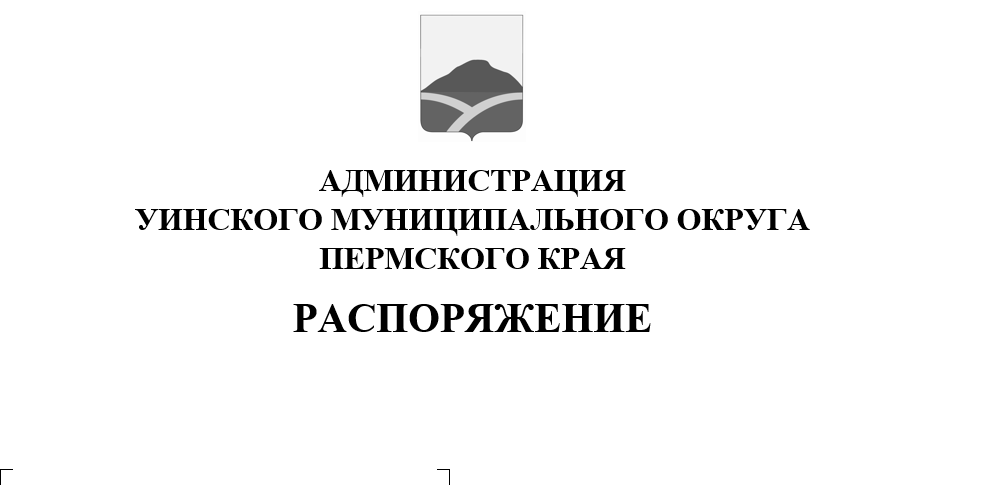 Руководствуясь законом Пермского края от 02 июня 2016 года N 654-ПК «О реализации проектов инициативного бюджетирования в Пермском крае», постановлением Правительства Пермского края от 10 января 2017 года № 6 – п «Об утверждении Порядка предоставления субсидий из бюджета Пермского края бюджетам муниципальных образований Пермского края на софинансирование проектов инициативного бюджетирования в Пермском крае», решением Думы Уинского муниципального округа Пермского края от 30.06.2021 года № 231 «Об утверждении Порядка выдвижения, внесения, обсуждения, рассмотрения и конкурсного отбора инициативных проектов Уинского муниципального округа Пермского края, предназначенных для участия в конкурсном отборе проектов инициативного бюджетирования конкурсной комиссией Пермского края»:1. Установить следующие сроки подачи инициативных проектов для участия в конкурсном отборе инициативных проектов в Уинском муниципальном округе Пермского края, планируемых к реализации в 2022 году:дата начала приема заявок: 25 августа 2021 года,дата окончания приема заявок: 10 сентября 2021 года.2. Утвердить текст извещения о проведении конкурсного отбора инициативных проектов в Уинском муниципальном округе Пермского края согласно приложению к настоящему распоряжению.  3. Извещение о проведении конкурсного отбора разместить на официальном сайте Уинского муниципального округа Пермского края в сети «Интернет».4. Настоящее распоряжение вступает в силу со дня обнародования и подлежит размещению на официальном сайте администрации Уинского муниципального округа Пермского края в сети «Интернет».                    Глава муниципального округа – глава администрации Уинскогомуниципального округа                                                                        А.Н. ЗелёнкинПриложение к распоряжению администрации Уинского муниципального округа Пермского края 10.08.2021 259-01-04-227ИЗВЕЩЕНИЕ О ПРОВЕДЕНИИ КОНКУРСНОГО ОТБОРА ИНИЦИАТИВНЫХ ПРОЕКТОВ УИНСКОГО МУНИЦИПАЛЬНОГО ОКРУГА ПЕРМСКОГО КРАЯАдминистрация Уинского муниципального округа Пермского края объявляет о проведении конкурсного отбора инициативных проектов  Уинского муниципального округа Пермского края, планируемых к реализации в 2022 году.1. Организатор конкурса: Администрация Уинского муниципального округа Пермского краяУполномоченный орган: Финансовое управление администрации Уинского муниципального округа Пермского краяАдрес: с. Уинское, ул. Коммунистическая, д. 1, кабинет № 33, № 23; Адрес электронной почты: finuinsk@mail.ru Контактные лица: Николаева Наталья Александровна, телефон: (34259) 2-45-32Пахомова Марина Анатольевна, телефон: (34259) 2-36-452. Условия участия, порядок организации и проведения конкурса утверждены решением Думы Уинского муниципального округа Пермского края от 30 июня 2021 года №  231 «Об утверждении Порядка выдвижения, внесения, обсуждения, рассмотрения и конкурсного отбора инициативных проектов Уинского муниципального округа Пермского края, предназначенных для участия в конкурсном отборе проектов инициативного бюджетирования конкурсной комиссией Пермского края». С решением Думы Уинского муниципального округа Пермского края можно ознакомиться на сайте Уинского муниципального округа Пермского края – https://uinsk.ru/2021/06/50960/3. Участники конкурса инициативных проектов:- инициативная группа численностью не менее десяти граждан, достигших шестнадцатилетнего возраста и проживающих на территории Уинского муниципального округа Пермского края, - органы территориального общественного самоуправления, - староста сельского населенного пункта, - индивидуальный предприниматель, осуществляющий деятельность на территории Уинского муниципального округа Пермского края, - юридическое лицо, осуществляющее деятельность на территории  Уинского муниципального округа Пермского края, (далее - инициаторы проекта). 4. Дата начала и окончания срока подачи проектов для участия в конкурсе: дата начала приема проектов: 25 августа 2021 года,дата окончания приема проектов: 10 сентября 2021 года.